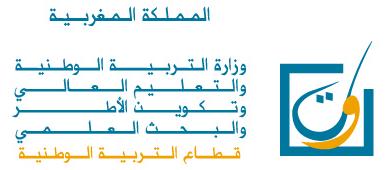 الإطار المرجعي للامتحان الموحد الجهوي  للسنة الأولى من سلك البكالوريا شعبة العلوم التجريبية والعلوم الرياضية وعلوم الاقتصاد والتدبير ومسلك العلوم الشرعيةمادتا التاريخ والجغرافياأولا: المجالات المعرفيةالمجال الرئيسي الأول:  التاريخالمجال الفرعي 1: تاريخ العالم تحديد معاني المفاهيم والمصطلحات والوقائع التاريخية والأعلام وضبط استعمالها في سياقها التاريخي، ويتعلق الأمر ب: التحولات التقنية - الرأسمالية المالية - الفكر الاشتراكي - الحركة العمالية  والنقابات - التنافس الإمبريالي -التحالفات الاستعمارية – الوفاق الثلاثي – التحالف الثلاثي - مؤتمرات التسوية الاستعمارية - الأزمات الدولية المؤدية للحرب العالمية الأولى - دول الحلفاء - دول المحور -  المجال الحيوي - الأمم المتحدة - الحرب الباردة. قراءة و تحليل وثائق تاريخية أو كتابة مقال تاريخي باستعمال مكونات نهج المادة حول موضوعات تهم:التحولات الاقتصادية والمالية والاجتماعية والفكرية التي شهدها العالم خلال القرن 19 ومطلع القرن 20؛التنافس الإمبريالي: مظاهره ووسائله والأزمات المترتبة عنه وعلاقتها باندلاع الحرب العالمية الأولى؛ أسباب الحرب العالمية الثانية ونتائجها.المجال الفرعي 2: تاريخ المشرق العربي. تحديد معاني المفاهيم التاريخية وضبط استعمالها في سياقها التاريخي ويتعلق الأمر ب:اليقظة الفكرية - المشرق العربي – السلفية – العلمانية.قراءة و تحليل وثائق تاريخية أو كتابة مقال تاريخي باستعمال مكونات نهج المادة حول موضوعات تهم:عوامل بلورة اليقظة العربية؛ أهم التيارات الفكرية المعبرة عن اليقظة العربية؛ دورها في التطورات الفكرية بالمشرق العربي.المجال الفرعي 3: تاريخ أوربا.تحديد معاني المفاهيم التاريخية وضبط استعمالها في سياقها التاريخي ويتعلق الأمر ب:مؤتمر السلم – معاهدات الصلح  - مبادئ ولسون للسلام - عصبة الأمم - الثورة البلشفية - حكومة فيمار - التضخم - أزمة 1929 – الفاشية - النازية.قراءة و تحليل وثائق تاريخية أو كتابة مقال تاريخي باستعمال مكونات نهج المادة حول موضوعات تهم: نتائج الحرب العالمية الأولى الاقتصادية والاجتماعية والسياسية ؛ التطورات الكبرى في أوربا من نهاية الحرب إلى أزمة 1929 ؛آثار أزمة 1929 على أوربا.المجال الفرعي الرابع : تاريخ المغرب. تحديد معاني المفاهيم والمصطلحات والوقائع والأعلام التاريخية وضبط استعمالها في سياقها التاريخي ويتعلق الأمر ب:الضغط الاستعماري - وقعة إسلي - اتفاقية للامغنية - حرب تطوان - الحمايات القنصلية - الامتيازات الأوربية – إصلاحات المخزن – معاهدة فاس - نظام الحماية - الاحتلال العسكري - المقاومة المسلحة - الاستغلال الاستعماري - الظهير البربري - الحركة الوطنية - كتلة العمل الوطني-  برنامج الإصلاحات  - وثيقة المطالبة بالاستقلال - جيش التحرير - العمل الفدائي -  استكمال الوحدة الترابية.قراءة و تحليل وثائق تاريخية أو كتابة مقال تاريخي باستعمال مكونات نهج المادة حول موضوعات تهم:الضغوط الاستعمارية بمختلف أشكالها ونتائجها على المغرب؛إصلاحات المخزن المغربي لمواجهة الأطماع الاستعمارية ومحدوديتها خلال القرن 19م وتفسير هذه المحدودية؛ظروف فرض الحماية الفرنسية على المغرب ؛مراحل الاحتلال العسكري للبلاد ومظاهر الاستغلال الاستعماري وانعكاساته على المغرب؛ المقاومة المسلحة للاحتلال وظهور الحركة الوطنية المغربية وتطورها من الإصلاح إلى الاستقلال؛مراحل استكمال المغرب لوحدته الترابية.المجال الرئيسي الثاني : مادة الجغرافياالمجال الفرعي 1: مفهوم التنمية وإشكالياتهاالتحديد السليم للمفاهيم و المصطلحات الجغرافية واستعمالها في سياقها الجغرافي، ويتعلق الأمر بـ:       التنمية -  التنمية البشرية- التنمية المستدامة – مؤشر التنمية البشرية - دول الشمال - دول الجنوب.قراءة/ تحليل / إنجاز وسائل تعبير جغرافي أو كتابة مقال جغرافي باستعمال نهج المادة حول موضوعات: المقاربات المعتمدة في التنمية ؛خريطة التنمية في العالم: التقسيمات الكبرى.المجال الفرعي 2: المغرب والعالم العربي.التحديد السليم للمفاهيم و المصطلحات الجغرافية واستعمالها في سياقها الجغرافي، ويتعلق الأمر بـ:المجال المغربي - الموارد الطبيعية- الموارد البشرية – المبادرة الوطنية للتنمية البشرية -  سياسة إعداد التراب الوطني - التهيئة الحضرية - التهيئة الريفية -  الخصاص المائي - التصحر. قراءة/ تحليل / إنجاز وسائل تعبير جغرافي أو كتابة مقال جغرافي باستعمال نهج المادة حول موضوعات: وضعية الموارد الطبيعية وأساليب تدبيرها بالمجال المغربي؛وضعية الموارد البشرية وأساليب تنميتها بالمجال المغربي؛المبادئ العامة لسياسة إعداد التراب الوطني؛الاختيارات والتوجهات الكبرى لسياسة إعداد التراب الوطني ودورها في تنمية المجال؛مظاهر أزمة المدن والأرياف والعوامل المفسرة لها؛أشكال التدخل لمعالجة أزمة الأرياف والمدن؛مظاهر مشكلة الماء وظاهرة التصحر بالعالم العربي والعوامل المفسرة لهما؛المجهودات المبذولة لمواجهة مشكل الماء والتصحر بالعالم العربي.المجال الفرعي 3: نماذج من اقتصادات متباينة النمو.التحديد السليم للمفاهيم و المصطلحات الجغرافية واستعمالها في سياقها الجغرافي، ويتعلق الأمر بـ:  -  قوة اقتصادية عظمى - الاندماج الشامل - قوة اقتصادية صاعدة.قراءة/ تحليل / إنجاز وسائل تعبير جغرافي أو كتابة مقال جغرافي باستعمال نهج المادة حول موضوعات:مظاهر القوة الفلاحية والصناعية والتجارية للولايات المتحدة الأمريكية؛العوامل المفسرة لهذه القوة ( عوامل طبيعية – بشرية – تقنية- تنظيمية)؛المشاكل والتحديات التي تواجه هذه القوة العظمى ؛مظاهر اندماج الاتحاد الأوربي؛العوامل المفسرة لاندماج الاتحاد الأوروبي؛معيقات الاندماج الشامل للاتحاد الأوروبي؛مظاهر النمو الاقتصادي بالصين؛العوامل المفسرة لنمو الاقتصاد الصيني؛المشاكل والتحديات التي تواجه نمو الاقتصاد الصيني.